Supplemental AppendixList of investigatorsKenichi Todo, MD1,2; Nobuyuki Sakai, MD1; Hirotoshi Imamura, MD1; Hiroshi Yamagami, MD1,3; Hidemitsu Adachi, MD1; Tomoyuki Kono, MD1; Junya Kobayashi, MD1,4; Shiro Yamamoto, MD1,5; Takeshi Morimoto, MD6; Shoichi Tani, MD1; Michi Kawamoto, MD1; Manabu Sakaguchi, MD1,2; Yasushi Ueno, MD1,7; Takeharu Kunieda, MD1,8; Osamu Narumi, MD1,9; Chiaki Sakai, MD1; Akira Ishii, MD1,10; Taku Hoshi, MD1,11; Masaomi Koyanagi, MD1,9; Yohei Mineharu, MD1,10; Tatsuya Ishikawa, MD1,12; Yoji Kuramoto, MD1,13; Shinsuke Sato, MD1,14; Nobuyuki Ohara, MD1,4; Koichi Arimura, MD1,15; Hajime Nakamura, MD2; Takeo Nishida, MD2; Yasufumi Gon, MD2; Toshiyuki Fujinaka, MD2,16; Kazuhisa Yoshiya, MD2; Takeshi Shimazu, MD2; Haruhiko Kishima MD2; Hideki Mochizuki, MD2; Nobuo Kohara, MD1, Haruhiko Kikuchi, MD1; So Tokunaga, MD1; Tomonari Saito, MD1,17; Takayuki Funatsu, MD1; Hiroyuki Ikeda, MD1,10; Mikiya Beppu, MD1,13; Ryuichiro Kajikawa, MD1,18; Kazuto Kobayashi, MD1,19; Yoshihiko Ioroi, MD1,9; Taichiro Imahori, MD1,20; Junya Shibata, MD1,21; Tomoyoshi Shigematsu, MD1,2; Hideo Chihara, MD1,22; Katsunori Asai, MD1,2; Narihide Shinoda MD1,7; Yoshiko Matsuda MD1,10; Taku Inada, MD1,10; Takenori Ogura MD1,10; Teishiki Shibata, MD1,23; Takaaki Morimoto, MD1, 10; Yuji Agawa, MD1,10; Kampei Shimizu, MD1,10; Noriyoshi Takebe, MD1,10; Sho Murase, MD1,2; Kyoko Higashida, MD1,2; Keita Suzuki, MD1; Hiromasa Adachi, MD1; Tomohiro Okuda, MD1,15; Yuichi Matsui, MD1; Yasunori Yoshida, MD1,13; Shuhei Kawabata, MD1; Yasutaka Murakami, MD1,4; Kazuyuki Mikami MD1; Ryo Akiyama, MD1; Kazufumi Horiuchi, MD1; Hajime Yoshimura, MD1; Minako Beppu1, 24, MD; Kosuke Yoshida, MD1, 25; Norifumi Sugo, MD1, 26; Hiroaki Sekiya, MD1, 27; Junko Ishii, MD1; Yoshitaka Tamaki, MD1, 28; Masaya Togo, MD1, 28; Tetsuhiro Ueda, MD1, 29; Satoru Fujiwara, MD1; Jun Ueda, MD1; Junichiro Ohira, MD1; Naoya Mikami, MD1; Toshiaki Goda, MD4; Takeshi Ikegami, MD4, 5; Kotaro Watanabe, MD2, 4; Akihiro Watanabe, MD2, 4; Daisuke Takahashi, MD4; BooHan Hyun, MD5; Keiko Nagano, MD5; Kazuo Hashikawa, MD51Comprehensive Stroke Center, Kobe City Medical Center General Hospital, Japan2Stroke Center, Osaka University Graduate School of Medicine, Japan3Department of Neurology, National Cerebral and Cardiovascular Center, Japan4Department of Vascular Neurology, National Hospital Organization Osaka Minami Medical Center, Japan5Division of Stroke Medicine, National Hospital Organization Osaka Medical Center, Japan6Department of Clinical Epidemiology, Hyogo College of Medicine,7Department of Neurosurgery, Shinko Hospital, Japan8Department of Neurosurgery, Ehime University School of Medicine, Japan9Department of Neurosurgery, National Hospital Organization Himeji Medical Center, Japan10Department of Neurosurgery, Kyoto University Graduate School of Medicine, Japan11Department of Neurology, Osaka General Medical Center, Japan12Department of Neurosurgery, Tokyo Women's Medical University, Japan13Department of Neurosurgery, Hyogo College of Medicine, Japan14Department of Neurosurgery and Neurovascular therapy, St. Luke's International Hospital, Japan15Department of Neurosurgery, Kyushu University Graduate School of Medical Sciences, Japan16Deparment of Neurosurgery, National Hospital Organization Osaka Medical Center, Japan17Dpartment of Neurology and Stroke Medicine, Tokyo Metropolitan Tama Medical Center, Japan 18Department of Neurosurgery, Osaka Neurological Institute, Japan.19Department of Neuro-Endovascular Therapy, Ise Red-Cross Hospital, JapanDepartment of Neurosurgery, Otsu City Hospital, Japan20Department of Neurosurgery, Toyooka Hospital, Japan21Department of Neurosurgery, Shizuoka Prefectural Hospital, Japan22Department of Neurosurgery, Kokura Memorial Hospital, Japan23Department of Neurosurgery, Nagoya City University Medical School, Japan24Department of Neurology, Chiba University Graduate School of Medicine, Japan25Department of Neurology, National Hospital Organization Asahikawa Medical Center, Japan26Department of Neurology, Kobe City Medical Center West Hospital, Japan27Department of Neurology, Kobe University Graduate School of Medicine, Japan.28Department of Neurology, Kyoto University Graduate School of Medicine, Japan29Department of Neurology, Graduate School of Medical Science, Kyoto Prefectural University of Medicine, JapanSupplemental tables and figuresSupplemental Table 1: Characteristics among follow-up methodsIQR indicates interquartile rage; and mRS, modified Rankin Scale.Supplemental Table 2: Multivariate logistic regression models for improvement.IV-rtPA indicates intravenous recombinant tissue plasminogen activator; mRS; modified Rankin Scale; NIHSS, National Institutes of Health Stroke Scale; PH2, parenchymal hematoma grade 2; and SAH, subarachnoid hemorrhage.*A grade of PH2 indicates hematoma with blood clots comprising more than one third of the infarcted area.Supplemental Table 3: Multivariate logistic regression models for deterioration.IV-rtPA indicates intravenous recombinant tissue plasminogen activator; mRS; modified Rankin Scale; NIHSS, National Institutes of Health Stroke Scale; PH2, parenchymal hematoma grade 2; and SAH, subarachnoid hemorrhage.*A grade of PH2 indicates hematoma with blood clots comprising more than one third of the infarcted area.Supplemental Table 4: Multivariate logistic regression models for better mRS score at 1 year.IV-rtPA indicates intravenous recombinant tissue plasminogen activator; mRS; modified Rankin Scale; NIHSS, National Institutes of Health Stroke Scale; PH2, parenchymal hematoma grade 2; and SAH, subarachnoid hemorrhage.*A grade of PH2 indicates hematoma with blood clots comprising more than one third of the infarcted area.Supplemental Table 5: Clinical characteristics and 90-day mRS score of patients, with or without 1-year mRS data.IQR indicates interquartile rage; IV-rtPA, intravenous recombinant tissue plasminogen activator; mRS, modified Rankin Scale; NIHSS, National Institutes of Health Stroke Scale; PH2, parenchymal hematoma grade 2; and SAH, subarachnoid hemorrhage.*A grade of PH2 indicates hematoma with blood clots comprising more than one third of the infarcted area.Supplemental Table 6: Multiple imputation methods for improvement.IV-rtPA indicates intravenous recombinant tissue plasminogen activator; mRS; modified Rankin Scale; NIHSS, National Institutes of Health Stroke Scale; PH2, parenchymal hematoma grade 2; and SAH, subarachnoid hemorrhage.*A grade of PH2 indicates hematoma with blood clots comprising more than one third of the infarcted area.Supplemental Table 7: Multiple imputation methods for deterioration.IV-rtPA indicates intravenous recombinant tissue plasminogen activator; mRS; modified Rankin Scale; NIHSS, National Institutes of Health Stroke Scale; PH2, parenchymal hematoma grade 2; and SAH, subarachnoid hemorrhage.*A grade of PH2 indicates hematoma with blood clots comprising more than one third of the infarcted area.Supplemental Figure 1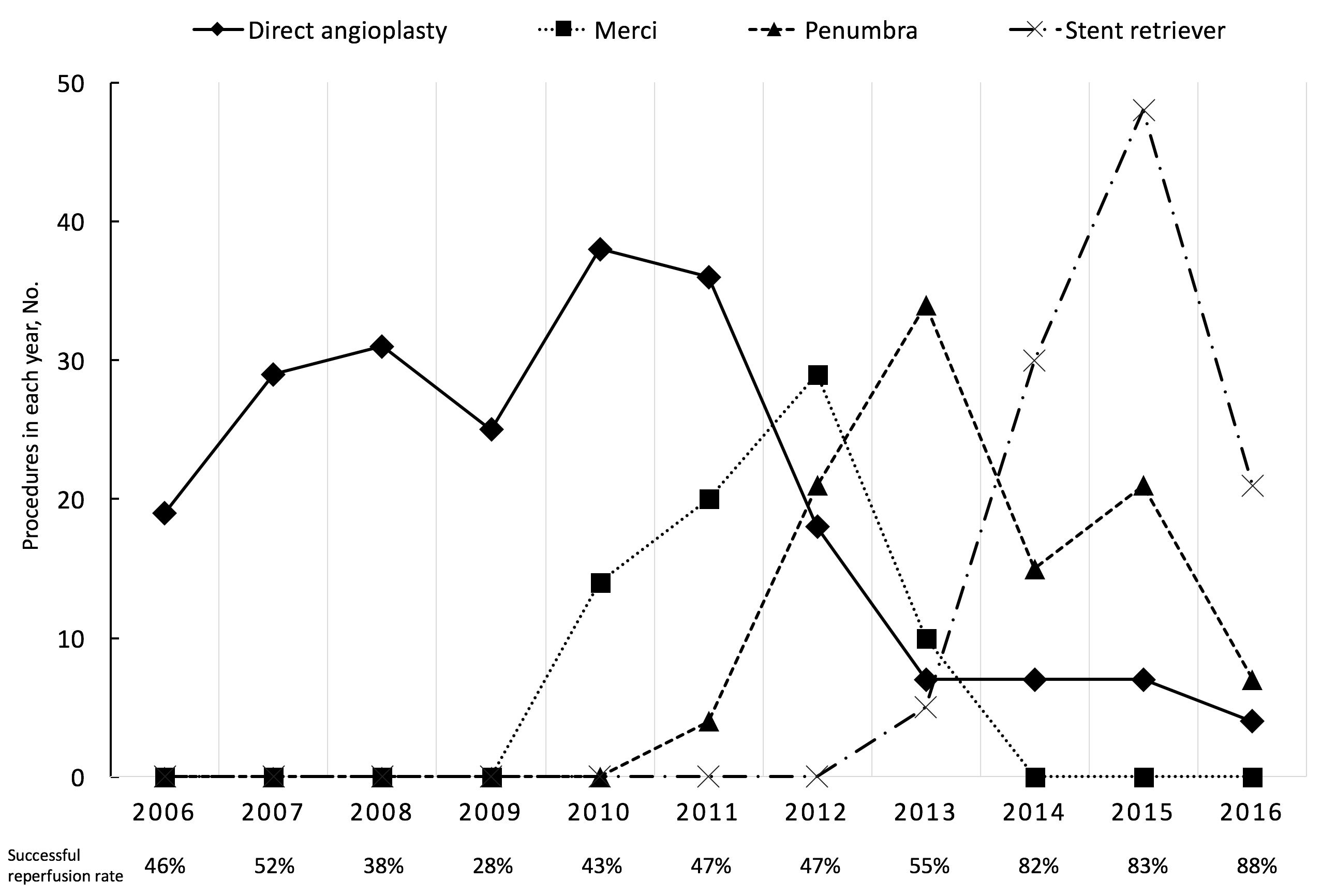 Numbers of direct angioplasty, Merci Retrieval System, Penumbra System, and stent retriever in each year, and rates of successful reperfusion in each year.No follow-up(N = 100)Outpatient clinic(N = 140)Telephone(N = 88)Letter(N = 75)P valueAge, median (IQR), y77 (69–82)71 (64–79)74 (67–81)78 (71–85)< 0.01Male sex, No. (%)53 (53%)90 (64%)50 (57%)45 (60%)0.35Successful reperfusion, No. (%)55 (55%)106 (76%)31 (35%)55 (73%)< 0.01mRS score of 0–2 at 90 days, No. (%)27 (27%)83 (59%)17 (19%)17 (23%)< 0.01Data acquisition at one year, No. (%)0 (0%)140 (100%)81 (92%)47 (63%)< 0.01Odds ratio(95% Confidence Interval)P valueAge (/y)0.97 (0.95–1.00)0.05Atrial fibrillation0.80 (0.39–1.65)0.54Hypertension0.78 (0.38–1.61)0.50Diabetes mellitus1.31 (0.60–2.90)0.84NIHSS (/1 point)0.72 (0.45–1.18)0.20IV-rtPA therapy1.17 (0.54–2.52)0.69Successful reperfusion2.65 (1.23–5.73)< 0.05PH2* or SAH1.29 (0.47–3.53)0.62Recurrence0.27 (0.03–0.2.15)0.21mRS score at 90 days (/1 point)1.35 (1.05–1.73)< 0.05Odds ratio(95% Confidence Interval)P valueAge (/y)1.05 (1.01–1.08)< 0.01Atrial fibrillation0.97 (0.53–1.78)0.93Hypertension1.02 (0.55–1.91)0.94Diabetes mellitus1.43 (0.75–2.74)0.28NIHSS (/1 point)1.79 (1.18–2.71)< 0.01IV-rtPA therapy0.77 (0.40–1.49)0.44Successful reperfusion0.33 (0.18–0.62)< 0.01PH2* or SAH1.22 (0.51–2.90)0.65Recurrence4.88 (1.61–14.8)< 0.01mRS score at 90 days (/1 point)0.85 (0.68–1.05)0.13Common odds ratio(95% Confidence Interval)P valueAge (/y)0.98 (0.96–0.99)< 0.05Atrial fibrillation0.92 (0.57–1.49)0.73Hypertension0.85 (0.52–1.38)0.51Diabetes mellitus1.00 (0.58–1.73)0.99NIHSS (/1 point)0.97 (0.94–0.99)< 0.05IV-rtPA therapy1.00 (0.60–1.67)0.99Successful reperfusion2.08 (1.29–3.37)< 0.01PH2* or SAH1.04 (0.49–2.19)0.92Recurrence0.13 (0.04–0.40)< 0.01mRS score at 90 days (/1 point)0.19 (0.14–0.24)< 0.01With 1–year mRS data(N = 268)Without 1–year mRS data (N = 135)P valueAge, median (IQR), y73 (66–81)77 (68–83)< 0.01Male sex, No. (%)164 (61%)74 (55%)0.22Vascular risk factors  Atrial fibrillation, No. (%)144 (54%)90 (67%)< 0.05  Hypertension, No. (%) 176 (66%)82 (61%)0.33  Diabetes mellitus, No. (%)65 (24%)41 (30%)0.19NIHSS score, median (IQR)17 (13–23)19 (15–26)< 0.05IV-rtPA therapy, No. (%)71 (26%)38 (28%)0.72Successful reperfusion, No (%)167 (62%)80 (59%)0.55PH2* or SAH, No. (%)30 (11%)19 (14%)0.40mRS score of 0–2 at 90 days, No. (%)114 (43%)30 (22%)< 0.01  mRS score of 0 at 90 days, No. (%)29 (11%)6 (4%)  mRS score of 1 at 90 days, No. (%)38 (14%)10 (7%)  mRS score of 2 at 90 days, No. (%)47 (18%)14 (10%)  mRS score of 3 at 90 days, No. (%)36 (13%)13 (10%)  mRS score of 4 at 90 days, No. (%)64 (24%)53 (39%)  mRS score of 5 at 90 days, No. (%)54 (20%)39 (29%)Telephone interview, No. (%)81 (30%)7 (5%)<0.01Letter survey, No. (%)47 (18%)28 (21%)0.44Odds ratio(95% Confidence Interval)P valueAge (/y)0.98 (0.95–1.01)0.13Atrial fibrillation0.74 (0.34–1.59)0.43Hypertension0.87 (0.46–1.67)0.68Diabetes mellitus1.03 (0.35–2.99)0.96NIHSS (/1 point)0.97 (0.92–1.02)0.18IV-rtPA therapy1.28 (0.53–3.11)0.58Successful reperfusion2.91 (1.39–6.08)< 0.01PH2* or SAH1.27 (0.42–3.85)0.67mRS score at 90 days (/1 point)1.33 (1.03–1.71)< 0.05Odds ratio(95% Confidence Interval)P valueAge (/y)1.04 (1.00–1.08)0.06Atrial fibrillation0.97 (0.56–1.70)0.92Hypertension1.28 (0.65–2.51)0.47Diabetes mellitus1.44 (0.85–2.42)0.17NIHSS (/1 point)1.05 (1.01–1.09)< 0.05IV-rtPA therapy0.83 (0.49–1.42)0.50Successful reperfusion0.41 (0.24–0.69)< 0.01PH2* or SAH1.23 (0.48–3.11)0.67mRS score at 90 days (/1 point)0.87 (0.72–1.06)0.17